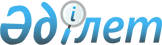 О внесении изменений в решение маслихата района Биржан сал от 24 декабря 2021 года № С-11/2 "О районном бюджете на 2022 – 2024 годы"Решение маслихата района Биржан сал Акмолинской области от 30 ноября 2022 года № С-23/2
      Маслихат района Биржан сал РЕШИЛ:
      1. Внести в решение маслихата района Биржан сал "О районном бюджете на 2022 – 2024 годы" от 24 декабря 2021 года № С-11/2 (зарегистрировано в Реестре государственной регистрации нормативных правовых актов под № 26149), следующие изменения:
      пункт 1 изложить в новой редакции:
      "1. Утвердить районный бюджет на 2022 – 2024 годы, согласно приложениям 1, 2 и 3 соответственно, в том числе на 2022 год в следующих объемах:
      1) доходы – 5 425 049,5 тысяч тенге, в том числе:
      налоговые поступления – 1 245 065,0 тысяч тенге;
      неналоговые поступления – 4 968,8 тысяч тенге;
      поступления от продажи основного капитала – 7 995,1 тысяч тенге;
      поступления трансфертов – 4 167 020,6 тысяч тенге;
      2) затраты – 5 578 669,2 тысяч тенге;
      3) чистое бюджетное кредитование – 9 370,6 тысяч тенге, в том числе:
      бюджетные кредиты – 17 377,6 тысяч тенге;
      погашение бюджетных кредитов – 8 007,0 тысяч тенге;
      4) сальдо по операциям с финансовыми активами – 28 883,1 тысяч тенге;
      приобретение финансовых активов – 42 313,0 тысяч тенге;
      поступления от продажи финансовых активов государства – 13 429,9 тысяч тенге;
      5) дефицит (профицит) бюджета – - 191 873,4 тысяч тенге;
      6) финансирование дефицита (использование профицита) бюджета – 191 873,4 тысяч тенге.";
      пункт 7 изложить в новой редакции:
      "7. Утвердить резерв местного исполнительного органа на 2022 год в сумме 1,0 тысяч тенге.";
      приложения 1, 4, 5, 6 к указанному решению изложить в новой редакции согласно приложениям 1, 2, 3, 4 к настоящему решению.
      2. Настоящее решение вводится в действие с 1 января 2022 года. Районный бюджет на 2022 год Целевые трансферты и бюджетные кредиты из республиканского бюджета на 2022 год Целевые трансферты из областного бюджета на 2022 год Целевые трансферты бюджетам города, сельских округов и сел на 2022 год
					© 2012. РГП на ПХВ «Институт законодательства и правовой информации Республики Казахстан» Министерства юстиции Республики Казахстан
				
      Секретарь маслихата района Биржан сал

С.Шауенов
Приложение 1 к решению
маслихата района Биржан сал
от 30 ноября 2022 года
№ С-23/2Приложение 1 к решению
маслихата района Биржан сал
от 24 декабря 2021 года
№ С-11/2
Категория 
Категория 
Категория 
Категория 
Сумма,
тысяч тенге
Класс 
Класс 
Класс 
Сумма,
тысяч тенге
Подкласс
Подкласс
Сумма,
тысяч тенге
Наименование
Сумма,
тысяч тенге
1
2
3
4
5
1. Доходы
5425049,5
1
Налоговые поступления
1245065,0
01
Подоходный налог 
900,0
2
Индивидуальный подоходный налог
900,0
03
Социальный налог
600928,0
1
Социальный налог
600928,0
04
Налоги на собственность
607516,0
1
Налоги на имущество
603596,0
3
Земельный налог
2433,0
4
Налог на транспортные средства
1487,0
05
Внутренние налоги на товары, работы и услуги
33634,0
2
Акцизы
1400,0
3
Поступления за использование природных и других ресурсов
26129,0
4
Сборы за ведение предпринимательской и профессиональной деятельности 
6105,0
08
Обязательные платежи, взимаемые за совершение юридически значимых действий и (или) выдачу документов уполномоченными на то государственными органами или должностными лицами
2087,0
1
Государственная пошлина
2087,0
2
Неналоговые поступления
4968,8
01
Доходы от государственной собственности
4968,8
5
Доходы от аренды имущества, находящегося в государственной собственности
4960,0
7
Вознаграждения по кредитам, выданных из государственного бюджета 
8,8
3
Поступления от продажи основного капитала
7995,1
1
Продажа государственного имущества, закрепленного за государственными учреждениями
6495,1
1
Продажа государственного имущества, закрепленного за государственными учреждениями
6495,1
3
Продажа земли и нематериальных активов
1500,0
1
Продажа земли
1500,0
4
Поступления трансфертов
4167020,6
01
Трансферты из нижестоящих органов государственного управления
129,8
3
Трансферты из бюджетов городов районного значения, сел, поселков, сельских округов органов государственного управления
129,8
02
Трансферты из вышестоящих органов государственного управления
4166890,8
2
Трансферты из областного бюджета 
4166890,8
Функциональная группа
Функциональная группа
Функциональная группа
Функциональная группа
Сумма,
тысяч тенге
Администратор бюджетных программ 
Администратор бюджетных программ 
Администратор бюджетных программ 
Сумма,
тысяч тенге
Программа
Программа
Сумма,
тысяч тенге
Наименование
Сумма,
тысяч тенге
1
2
3
4
5
II. Затраты
5578669,2
01
Государственные услуги общего характера
853726,1
112
Аппарат маслихата района (города областного значения)
39308,1
001
Услуги по обеспечению деятельности маслихата района (города областного значения) 
37213,0
003
Капитальные расходы государственного органа
1282,9
005
Повышение эффективности деятельности депутатов маслихатов
812,2
122
Аппарат акима района (города областного значения)
121740,0
001
Услуги по обеспечению деятельности акима района (города областного значения)
120928,0
003
Капитальные расходы государственного органа
812,0
459
Отдел экономики и финансов района (города областного значения)
153201,2
001
Услуги по реализации государственной политики в области формирования и развития экономической политики, государственного планирования, исполнения бюджета и управления коммунальной собственностью района (города областного значения)
53111,0
003
Проведение оценки имущества в целях налогообложения 
648,0
010
Приватизация, управление коммунальным имуществом, постприватизационная деятельность и регулирование споров, связанных с этим 
38,0
113
Целевые текущие трансферты нижестоящим бюджетам
99404,2
492
Отдел жилищно-коммунального хозяйства, пассажирского транспорта, автомобильных дорог и жилищной инспекции района (города областного значения)
 525127,9
001
Услуги по реализации государственной политики на местном уровне в области жилищно-коммунального хозяйства, пассажирского транспорта и автомобильных дорог
27797,1
113
Целевые текущие трансферты нижестоящим бюджетам
497330,8
494
Отдел предпринимательства и промышленности района (города областного значения)
14348,9
001
Услуги по реализации государственной политики на местном уровне в области развития предпринимательства и промышленности
13973,0
003
Капитальные расходы государственного органа
375,9
02
Оборона
33360,5
122
Аппарат акима района (города областного значения)
33360,5
005
Мероприятия в рамках исполнения всеобщей воинской обязанности
3299,5
006
Предупреждение и ликвидация чрезвычайных ситуаций масштаба района (города областного значения) 
9403,0
007
Мероприятия по профилактике и тушению степных пожаров районного (городского) масштаба, а также пожаров в населенных пунктах, в которых не созданы органы государственной противопожарной службы
20658,0
06
Социальная помощь и социальное обеспечение
334450,9
451
Отдел занятости и социальных программ района (города областного значения)
334450,9
001
Услуги по реализации государственной политики на местном уровне в области обеспечения занятости и реализации социальных программ для населения
33226,0
002
Программа занятости
105282,6
004
Оказание социальной помощи на приобретение топлива специалистам здравоохранения, образования, социального обеспечения, культуры, спорта и ветеринарии в сельской местности в соответствии с законодательством Республики Казахстан
27980,0
005
Государственная адресная социальная помощь 
14832,5
006
Оказание жилищной помощи
185,7
007
Социальная помощь отдельным категориям нуждающихся граждан по решениям местных представительных органов 
37013,4
010
Материальное обеспечение детей-инвалидов, воспитывающихся и обучающихся на дому 
268,5
011
Оплата услуг по зачислению, выплате и доставке пособий и других социальных выплат
410,0
015
Территориальные центры социального обслуживания пенсионеров и инвалидов
48607,0
017
Обеспечение нуждающихся инвалидов протезно-ортопедическими, сурдотехническими и тифлотехническими средствами, специальными средствами передвижения, обязательными гигиеническими средствами, а также предоставление услуг санаторно-курортного лечения, специалиста жестового языка, индивидуальных помощников в соответствии с индивидуальной программой реабилитации инвалида
22655,2
021
Капитальные расходы государственного органа
250,0
023
Обеспечение деятельности центров занятости населения
36491,0
050
Обеспечение прав и улучшение качества жизни инвалидов в Республике Казахстан
7099,0
067
Капитальные расходы подведомственных государственных учреждений и организаций
150,0
07
Жилищно-коммунальное хозяйство
1123051,6
472
Отдел строительства, архитектуры и градостроительства района (города областного значения)
965208,2
003
Проектирование и (или) строительство, реконструкция жилья коммунального жилищного фонда
23768,0
005
Развитие коммунального хозяйства
100010,0
058
Развитие системы водоснабжения и водоотведения в сельских населенных пунктах
839505,0
098
Приобретение жилья коммунального жилищного фонда
1925,2
492
Отдел жилищно-коммунального хозяйства, пассажирского транспорта, автомобильных дорог и жилищной инспекции района (города областного значения)
157843,4
003
Организация сохранения государственного жилищного фонда
13498,8
012
Функционирование системы водоснабжения и водоотведения
30449,6
015
Освящение улиц в населенных пунктах
11394,0
018
Благоустройство и озеленение населенных пунктов
2000,6
026
Организация эксплуатации тепловых сетей, находящихся в коммунальной собственности районов (городов областного значения)
100500,4
08
Культура, спорт, туризм и информационное пространство
495335,6
455
Отдел культуры и развития языков района (города областного значения)
326228,7
001
Услуги по реализации государственной политики на местном уровне в области развития языков и культуры
17607,0
003
Поддержка культурно-досуговой работы
213299,7
006
Функционирование районных (городских) библиотек
72979,0
007
Развитие государственного языка и других языков народа Казахстана
8243,0
032
Капитальные расходы подведомственных государственных учреждений и организаций
14100,0
456
Отдел внутренней политики района (города областного значения)
55961,0
001
Услуги по реализации государственной политики на местном уровне в области информации, укрепления государственности и формирования социального оптимизма граждан
33064,0
002
Услуги по проведению государственной информационной политики
8500,0
003
Реализация мероприятий в сфере молодежной политики
14397,0
465
Отдел физической культуры и спорта района (города областного значения)
113145,9
001
Услуги по реализации государственной политики на местном уровне в сфере физической культуры и спорта
25994,0
004
Капитальные расходы государственного органа
214,6
005
Развитие массового спорта и национальных видов спорта
15347,0
006
Проведение спортивных соревнований на районном (города областного значения) уровне 
4843,0
007
Подготовка и участие членов сборных команд района (города областного значения) по различным видам спорта на областных спортивных соревнованиях 
10060,0
113
Целевые текущие трансферты нижестоящим бюджетам
56687,3
10
Сельское, водное, лесное, рыбное хозяйство, особо охраняемые природные территории, охрана окружающей среды и животного мира, земельные отношения
54843,0
459
Отдел экономики и финансов района (города областного значения)
7720,0
099
Реализация мер по оказанию социальной поддержки специалистов
7720,0
462
Отдел сельского хозяйства района (города областного значения) 
28360,0
001
Услуги по реализации государственной политики на местном уровне в сфере сельского хозяйства 
28360,0
463
Отдел земельных отношений района (города областного значения)
18763,0
001
Услуги по реализации государственной политики в области регулирования земельных отношений на территории района (города областного значения)
14358,0
003
Земельно-хозяйственное устройство населенных пунктов
10,0
006
Землеустройство, проводимое при установлении границ районов, городов областного значения, районного значения, сельских округов, поселков, сел
4395,0
11
Промышленность, архитектурная, градостроительная и строительная деятельность
38223,6
472
Отдел строительства, архитектуры и градостроительства района (города областного значения)
38223,6
001
Услуги по реализации государственной политики на местном уровне в области строительства
36733,6
013
Разработка схем градостроительного развития территории района, генеральных планов городов районного (областного) значения, поселков и иных сельских населенных пунктов
1490,0
12
Транспорт и коммуникации
154358,0
492
Отдел жилищно-коммунального хозяйства, пассажирского транспорта, автомобильных дорог и жилищной инспекции района (города областного значения)
154358,0
037
Субсидирование пассажирских перевозок по социально значимым городским (сельским), пригородным и внутрирайонным сообщениям
14358,0
045
Капитальный и средний ремонт автомобильных дорог районного значения и улиц населенных пунктов
140000,0
13
Прочие
263,5
459
Отдел экономики и финансов района (города областного значения)
1,0
012
Резерв местного исполнительного органа района (города областного значения)
1,0
494
Отдел предпринимательства и промышленности района (города областного значения)
262,5
006
Поддержка предпринимательской деятельности
262,5
14
Обслуживание долга 
16448,8
459
Отдел экономики и финансов района (города областного значения)
16448,8
021
Обслуживание долга местных исполнительных органов по выплате вознаграждений и иных платежей по займам из областного бюджета 
16448,8
15
Трансферты
2474607,6
459
Отдел экономики и финансов района (города областного значения)
2474607,6
006
Возврат неиспользованных (недоиспользованных ) целевых трансфертов
10706,4
024
Целевые текущие трансферты из нижестоящего бюджета на компенсацию потерь вышестоящего бюджета в связи с изменением законодательства
2040309,0
038
Субвенции
259430,0
054
Возврат сумм неиспользованных (недоиспользованных) целевых трансфертов, выделенных из республиканского бюджета за счет целевого трансферта из Национального фонда Республики Казахстан
164162,2
III. Чистое бюджетное кредитование
9370,6
Бюджетные кредиты
17377,6
10
Сельское, водное, лесное, рыбное хозяйство, особо охраняемые природные территории, охрана окружающей среды и животного мира, земельные отношения
17377,6
459
Отдел экономики и финансов района (города областного значения)
17377,6
018
Бюджетные кредиты для реализации мер социальной поддержки специалистов
17377,6
5
Погашение бюджетных кредитов
8007,0
01
Погашение бюджетных кредитов
8007,0
 01
Погашение бюджетных кредитов, выданных из государственного бюджета
8007,0
IV. Сальдо по операциям с финансовыми активами 
28883,1
Приобретение финансовых активов
42313,0
13
Прочие 
42313,0
492
Отдел жилищно-коммунального хозяйства, пассажирского транспорта, автомобильных дорог и жилищной инспекции района (города областного значения)
42313,0
065
Формирование или увеличение уставного капитала юридических лиц
42313,0
6
Поступления от продажи финансовых активов государства
13429,9
01
Поступления от продажи финансовых активов государства
13429,9
05
Поступления от продажи коммунальных государственных учреждений и государственных предприятий в виде имущественного комплекса, иного государственного имущества, находящегося в оперативном управлении или хозяйственном ведении коммунальных государственных предприятий
13429,9
Поступление от продажи финансовых активов государства
13429,9
V. Дефицит (профицит) бюджета 
-191873,4
VI. Финансирование дефицита (использование профицита) бюджета
191873,4
7
Поступление займов
17377,5
01
Внутренние государственные займы
17377,5
02
Договоры займа
17377,5
16
Погашение займов
8007,0
459
Отдел экономики и финансов района (города областного значения)
8007,0
005
Погашение долга местного исполнительного органа перед вышестоящим бюджетам
8007,0
8
Используемые остатки бюджетных средств 
182502,9
01
Остатки бюджетных средств
182502,9
01
Свободные остатки бюджетных средств
182502,9Приложение 2 к решению
маслихата района Биржан сал
от 30 ноября 2022 года
№ С-23/2Приложение 4 к решению
маслихата района Биржан сал
от 24 декабря 2021 года
№ С-11/2
Наименование
Сумма,
тысяч тенге
1
2
Всего
1364608,3
Целевые текущие трансферты
507725,7
в том числе:
Отдел занятости и социальных программ района (города областного значения)
153622,5
На выплату государственной адресной социальной помощи
12472,5
На обеспечение прав и улучшение качества жизни инвалидов в Республике Казахстан
15572,0
На развитие продуктивной занятости
91952,0
На повышение заработной платы работников государственных организаций: медико-социальных учреждений стационарного и полустационарного типов, организаций надомного обслуживания, временного пребывания, центров занятости населения
33626,0
Отдел экономики и финансов района (города областного значения)
71737,0
За счет гарантированного трансферта из Национального фонда Республики Казахстан
37313,1
На повышение заработной платы отдельных категорий гражданских служащих, работников организаций, содержащихся за счет средств государственного бюджета, работников казенных предприятий
37313,1
За счет трансфертов из республиканского бюджета
34423,9
На повышение заработной платы отдельных категорий гражданских служащих, работников организаций, содержащихся за счет средств государственного бюджета, работников казенных предприятий
34423,9
Аппарат маслихата района (города областного значения)
812,2
На повышение эффективности деятельности депутатов маслихатов
812,2
Отдел культуры и развития языков района (города областного значения)
20167,0
На установление доплат к должностному окладу за особые условия труда в организациях культуры и архивных учреждениях управленческому и основному персоналу государственных организаций культуры и архивных учреждений
20167,0
Отдел жилищно-коммунального хозяйства, пассажирского транспорта, автомобильных дорог и жилищной инспекции района (города областного значения)
261387,0
На реализацию мероприятий по социальной и инженерной инфраструктуре в сельских населенных пунктах в рамках проекта "Ауыл - Ел бесігі"
261387,0
За счет гарантированного трансферта из Национального фонда Республики Казахстан
261387,0
Средний ремонт дорог в селе Андыкожа батыра улиц Садовая, Витебская, Целинная
64971,0
Средний ремонт дорог в селе Андыкожа батыра улиц Школьная, Ленина
60330,0
Средний ремонт дорог в селе Андыкожа батыра улица Жамбула
41312,0
Средний ремонт дорог в селе Андыкожа батыра улиц Советская, Ленинградская, Гагарина, Строительная, Первомайская
94774,0
Целевые трансферты на развитие
839505,0
в том числе:
Отдел строительства, архитектуры и градостроительства района (города областного значения)
839505,0
За счет целевого трансферта из Национального фонда Республики Казахстан
518650,0
Реконструкция водопроводных сетей в селе Ульги района Биржан сал
518650,0
За счет гарантированного трансферта из Национального фонда Республики Казахстан
320855,0
Реконструкция водопроводных сетей в селе Баймырза района Биржан сал
320855,0
Бюджетные кредиты
17377,6
Отдел экономики и финансов района (города областного значения)
17377,6
Бюджетные кредиты местным исполнительным органам для реализации мер социальной поддержки специалистов
17377,6Приложение 3 к решению
маслихата района Биржан сал
от 30 ноября 2022 года
№ С-23/2Приложение 5 к решению
маслихата района Биржан сал
от 24 декабря 2021 года
№ С-11/2
Наименование
Сумма,
тысяч тенге
1
2
Всего
641710,5
Целевые текущие трансферты
503072,5
в том числе:
Отдел занятости и социальных программ
58119,1
На реализацию краткосрочного профессионального обучения
4356,0
На развитие продуктивной занятости по проекту "Первое рабочее место"
245,0
На развитие продуктивной занятости по проекту "Контракт поколений"
383,0
На внедрение консультантов по социальной работе и ассистентов в Центрах занятости населения
12699,0
На приобретение топлива и оплату коммунальных услуг для педагогов, проживающих в сельской местности
27980,0
На обеспечение прав и улучшение качества жизни инвалидов
8793,0
На оказание единовременной социальной помощи ветеранам Афганской войны к празднованию Дня вывода советских войск из Афганистана
1072,1
На выплату единовременной материальной помощи ко Дню Победы в Великой Отечественной войне
1000,0
На единовременную социальную помощь ветеранам боевых действий на территории других государств к празднованию Дня Победы в Великой Отечественной войне
459,4
На внедрение единой информационной площадки модуля планирования бюджета
750,0
На субсидии по возмещению расходов по найму (аренде) жилья для переселенцев и кандасов
381,6
Отдел физической культуры и спорта района (города областного значения)
62621,0
На реализацию мероприятий по социальной и инженерной инфраструктуре в сельских населенных пунктах в рамках проекта "Ауыл-Ел бесігі"
49700,0
На установку спортивной площадки в селе Ульги 
29700,0
На установку спортивной площадки в селе Ангал батыра
20000,0
На содержание физкультурно-оздоровительного комплекса в городе Степняк района Биржан сал
12921,0
Отдел жилищно-коммунального хозяйства, пассажирского транспорта, автомобильных дорог и жилищной инспекции района (города областного значения)
276064,4
На средний ремонт улично-дорожной сети района Биржан сал
100000,0
На средний ремонт автомобильной дороги районного значения Кудыкагаш-Макинка 0-7 км района Биржан сал
40000,0
На благоустройство прилегающих территорий существующих домов, расположенных по адресу: район Биржан сал, город Степняк, улица Чапаева №1-14,16,18,20; улица Биржан сал №1,5,7,9,11,13,15,17,19,21 
10000,0
На текущий ремонт сетей теплоснабжения улиц Чапаева, Сыздыкова, Биржан сал города Степняк района Биржан сал
33083,8
На текущий ремонт водопроводных сетей по улице Первомайская города Степняк района Биржан сал
18795,8
На подготовку к отопительному сезону на 2022-2023 годы теплоснабжающим предприятиям (приобретение угля)
37002,6
На средний ремонт дорог по улице Жамбула села Андыкожа батыр района Биржан сал
8736,7
На средний ремонт дорог по улицам Садовая, Витебская, Целинная села Андыкожа батыр района Биржан сал
8004,9
На средний ремонт дорог по улицам Школьная, Ленина села Андыкожа батыр района Биржан сал
6968,9
На средний ремонт дорог по улицам Советская, Ленинградская, Гагарина, Строительная, Первомайская села Андыкожа батыр района Биржан сал
3471,7
Благоустройство и озеленение населенных пунктов района Биржан сал
10000,0
Отдел экономики и финансов (города областного значения)
106268,0
На увеличение размера подъемного пособия
1378,0
На повышение заработной платы отдельных категорий гражданских служащих, работников организаций, содержащихся за счет средств государственного бюджета, работников казенных предприятий
4890,0
На оплату труда государственных служащих
100000,0
Целевые трансферты на развитие
138638,0
в том числе:
Отдел строительства, архитектуры и градостроительства района (города областного значения)
100000,0
Строительство разводящих сетей теплоснабжения коммунального хозяйства по улицам Кенесары, Досова, Антаева в городе Степняк 
100000,0
Отдел жилищно-коммунального хозяйства, пассажирского транспорта и автомобильных дорог района (города областного значения)
38638,0
Увеличение уставного капитала государственного коммунального предприятия на праве хозяйственного ведения "Степняк–су"
38638,0Приложение 4 к решению
маслихата района Биржан сал
от 30 ноября 2022 года
№ С-23/2Приложение 6 к решению
маслихата района Биржан сал
от 24 декабря 2021 года
№ С-11/2
Наименование
Сумма,
тысяч тенге
1
2
Всего 
237477,1
Целевые текущие трансферты
237477,1
в том числе:
Аппарат акима города Степняк
62752,7
На услуги по обеспечению деятельности акима города районного значения, села, поселка, сельского округа
3842,0
На организацию сохранения государственного жилищного фонда города районного значения, села, поселка, сельского округа
3228,0
На освещение улиц в населенных пунктах
8829,7
На благоустройство и озеленение населенных пунктов
25646,0
На обеспечение санитарии населенных пунктов
5357,0
На текущий ремонт административного здания
800,0
На обеспечение функционирования автомобильных дорог в городах районного значения, селах, поселках, сельских округах
4549,4
На организацию водоснабжения населенных пунктов
10500,6
Аппарат акима Ангалбатырского сельского округа
12879,0
На услуги по обеспечению деятельности акима города районного значения, села, поселка, сельского округа
4429,0
На освещение улиц в населенных пунктах
6000,0
На обеспечение санитарии населенных пунктов
2450,0
Аппарат акима Баймырзинского сельского округа 
7709,6
На услуги по обеспечению деятельности акима города районного значения, села, поселка, сельского округа
4293,6
На освещение улиц в населенных пунктах
500,0
На обеспечение санитарии населенных пунктов
2216,0
На организацию водоснабжения населенных пунктов
500,0
На обеспечение функционирования автомобильных дорог в городах районного значения, селах, поселках, сельских округах
200,0
Аппарат акима Бирсуатского сельского округа
20940,0
На услуги по обеспечению деятельности акима города районного значения, села, поселка, сельского округа
4578,0
На освещение улиц населенных пунктов
7000,0
На обеспечение санитарии населенных пунктов
3362,0
На благоустройство и озеленение населенных пунктов
6000,0
Аппарат акима Валихановского сельского округа
12848,0
На услуги по обеспечению деятельности акима города районного значения, села, поселка, сельского округа
1848,0
На обеспечение функционирования автомобильных дорог в городах районного значения, селах, поселках, сельских округах
1000,0
На организацию водоснабжения населенных пунктов
3510,0
На проведение физкультурно-оздоровительных и спортивных мероприятий на местном уровне
6490,0
Аппарат акима Енбекшильдерского сельского округа
18794,3
На услуги по обеспечению деятельности акима города районного значения, села, поселка, сельского округа
2297,0
На благоустройство и озеленение населенных пунктов
4000,0
На освещение улиц населенных пунктов
6000,0
На проведение физкультурно-оздоровительных и спортивных мероприятий на местном уровне
497,3
На обеспечение санитарии населенных пунктов
6000,0
Аппарат акима Заураловского сельского округа
2919,7
На услуги по обеспечению деятельности акима города районного значения, села, поселка, сельского округа
2226,0
На благоустройство и озеленение населенных пунктов
693,7
Аппарат акима Донского сельского округа
17671,0
На услуги по обеспечению деятельности акима города районного значения, села, поселка, сельского округа
2545,0
На благоустройство и озеленение населенных пунктов
4913,0
На обеспечение санитарии населенных пунктов
4500,0
На освещение улиц населенных пунктов
5713,0
Аппарат акима Макинского сельского округа
9641,1
На услуги по обеспечению деятельности акима города районного значения, села, поселка, сельского округа
2125,0
На освещение улиц населенных пунктов
1000,0
На обеспечение санитарии населенных пунктов
845,0
На благоустройство и озеленение населенных пунктов
3733,1
На обеспечение функционирования автомобильных дорог в городах районного значения, селах, поселках, сельских округах
1938,0
Аппарат акима Ульгинского сельского округа
25883,4
На услуги по обеспечению деятельности акима города районного значения, села, поселка, сельского округа
2130,0
На освещение улиц населенных пунктов
710,0
На обеспечение функционирования автомобильных дорог в городах районного значения, селах, поселках, сельских округах
3500,0
На благоустройство и озеленение населенных пунктов
17293,4
На обеспечение санитарии населенных пунктов
2250,0
Аппарат акима села Аксу
2032,0
На услуги по обеспечению деятельности акима города районного значения, села, поселка, сельского округа
500,0
На организацию водоснабжения населенных пунктов
1532,0
Аппарат акима села Заозерное
6486,0
На услуги по обеспечению деятельности акима города районного значения, села, поселка, сельского округа
1696,0
На освещение улиц населенных пунктов
2990,0
На обеспечение санитарии населенных пунктов
1000,0
На благоустройство и озеленение населенных пунктов
800,0
Аппарат акима села Кенащи 
23614,8
На услуги по обеспечению деятельности акима города районного значения, села, поселка, сельского округа
4158,0
На освещение улиц населенных пунктов
2554,0
На организацию водоснабжения населенных пунктов
11359,8
На благоустройство и озеленение населенных пунктов
5543,0
Аппарат акима села Краснофлотское
6140,5
На услуги по обеспечению деятельности акима города районного значения, села, поселка, сельского округа
2381,6
На благоустройство и озеленение населенных пунктов
3758,9
Аппарат акима села Мамай
7165,0
На услуги по обеспечению деятельности акима города районного значения, села, поселка, сельского округа
2679,0
На освещение улиц населенных пунктов
390,0
На обеспечение санитарии населенных пунктов
2500,0
На обеспечение функционирования автомобильных дорог в городах районного значения, селах, поселках, сельских округах
596,0
На организацию водоснабжения населенных пунктов
1000,0